Специальное оборудование для проекта «Мир шедевров. Картинная галерея в детском саду»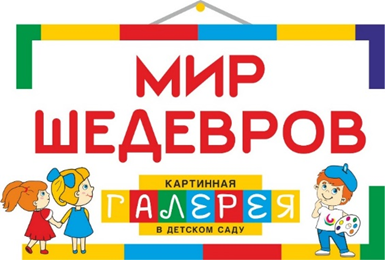 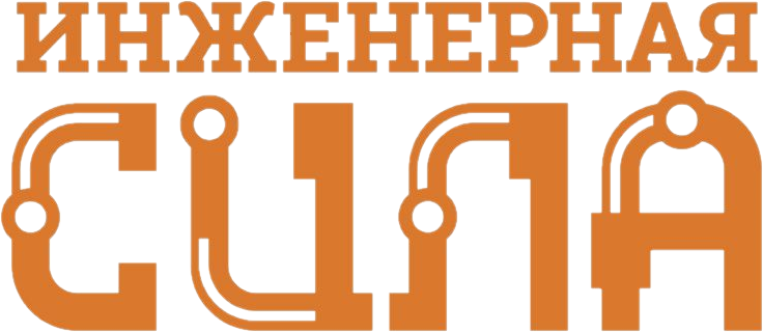 О проекте:МИР ШЕДЕВРОВ. КАРТИННАЯ ГАЛЕРЕЯ В ДЕТСКОМ САДУ – ЭТО современный взгляд на организацию пространства детского сада по художественно-эстетическому развитию и партнерское взаимодействие всех участников процесса. Данные проект расширяет возможности интеграции образовательных областей, различных видов детской деятельности и взаимодействия с семьями воспитанников (из Методических рекомендаций);В Методических рекомендациях один из подразделов рассказывает, как познакомить родителей и педагогов к ознакомлению детей дошкольного возраста с живописью (рекомендовано первое совместное с родителями посещение музея или организация для семей просмотра онлайн-экскурсий);Для родительской общественности информацию о работе Картинной галереи можно размещать на сайте дошкольной образовательной организации, в соцсетях и мессенджерах, которые разрешены в Российской Федерации (из Методических рекомендаций).Ознакомление родителей с картинами, изучаемыми в дошкольной организации, способствует развитию нового уровня коммуникации между детьми и родителями.Функционал этого собрания картин способствует раскрытию креативных возможностей педагогов. Например, после экспонирования и изучения репродукций рекомендуем организовать проект «Картины русских художников глазами детей» (при изучении Методических рекомендаций вы увидите большое количество вариаций форм музейно-педагогической работы) О наборе:Комплект включает 50 масштабированных репродукций картин, 50 универсальных рамок и 5 мольбертов. Представляемые репродукции удобны для восприятия;Качественные репродукции способствуют эмоциональному отклику ребенка, что невероятно важно в дошкольном детстве;У ребенка есть возможность детально рассмотреть каждую репродукцию (зачастую, если в детском саду нет картинной галереи, то воспитатель прибегает к электронным средствам, или книжным, или, что еще хуже, к распечатанным на цветном принтере репродукциям);Репродукции отличаются реалистичностью изображений, 100 % приближены к оригиналу. Отличное и четкое цветовое восприятие очень важно для детей, а особенно для детей с нарушениями зрения;Качественные репродукции формируют у дошкольников полноценное представление об окружающем мире и это чрезвычайно важно для детей с нарушением интеллекта и задержкой психического развития.Комплект «Картинная галерея в детском саду» Выпуск 1 «Третьяковская галерея» способен:Стать важным инструментом при знакомстве с культурным наследием страны, как средством патриотического воспитания дошкольников;Подобраны полотна именно русских художников, экспонируемые в Третьяковской галерее - Главном музее национального искусства России;Репродукции воспевают красоту русской природы, ее особенности, глубину и лиризм (например, А.А. Рылов «На голубом просторе», И.И. Шишкина «Рожь», «Сосны, освещенные солнцем», С.Ю. Жуковский «Пасхальный натюрморт»);Подбор картин способствует формированию чувства гордости за свой народ, свою Родину (И.П. Аргунов «Портрет неизвестной в русском костюме», А.И. Лактионов «Письмо с фронта»);Репродукции знакомят с историческими личностями, прославившими Россию (П.Д. Корин «Александр Невский», И.Е. Репин «Портрет Павла Михайловича Третьякова», Н.Н. Ге «Потрет Толстого», О.А. Кипренский «Портрет А.С. Пушкина).Репродукции изготовлены по новейшим технологиям музейного и полиграфического дела. Высокоточная фотосъемка с оригиналов, дальнейшая их печать на современном полиграфическом оборудовании на 97% приближают цветопередачу репродукций к оригиналу. Репродукции напечатаны офсетным способом на плотной мелованной, матовой бумаге, с нанесением матового офсетного лака. Все репродукции антистатичны и светоустойчивы, имеют специальное покрытие - сплошная УФ-лакировка для защиты поверхности печатного продукта от истирания, пыли, влаги.ООО «Инженерная сила» www.insila.ru, 8(846) 221-00-80